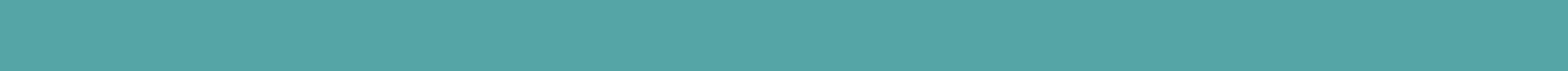 W EEKLY PLANNERTO-DO LIST	MY SCHEDULE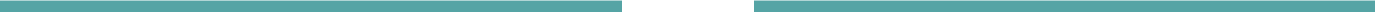 REMINDERS & NOTES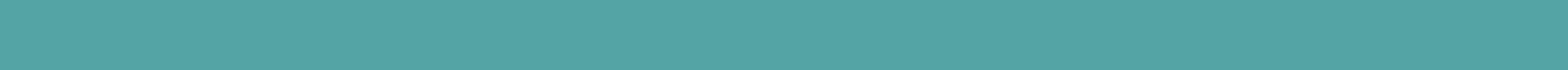 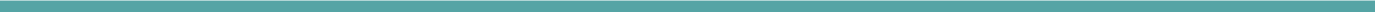 